Home Services Referral Form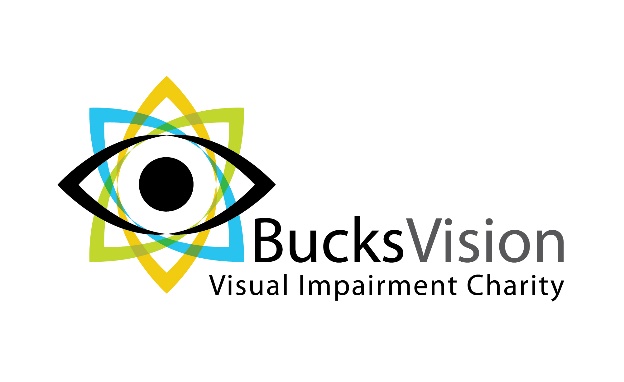 Personal Details
Service RequirementsWhat support, provided by our Home Services, does the client require?Information about residenceNewsletterFinal Information and Consent Referrer DetailsOnce completed please return to Lisa Redford, Home Services Co-ordinator:Email: lredford@bucksvision.co.ukPost: 143 Meadowcroft, Aylesbury, HP19 9HHPhone: 01296 487556Name: Address:Tel:Mobile:Email:D.O.B:Ethnicity:Emergency Contact details (if available): RegistrationSight Impaired (PS)Severely Sight Impaired (B)Not RegisteredUnknownSight Impaired (PS)Severely Sight Impaired (B)Not RegisteredUnknownSight Impaired (PS)Severely Sight Impaired (B)Not RegisteredUnknownSight Impaired (PS)Severely Sight Impaired (B)Not RegisteredUnknownSight Impaired (PS)Severely Sight Impaired (B)Not RegisteredUnknownBlue Badge HolderYes NoYes NoYes NoYes NoYes NoDetails of hearing loss (if any): Other Health Conditions (if any): Does client use walking aids outside the house? If “yes, what kind?Does client use walking aids outside the house? If “yes, what kind?Does client use walking aids outside the house? If “yes, what kind?Yes NoYes NoYes NoPlease Note: Unfortunately, we are unable to accept referrals for wheelchair users for any home services which take place outside of client’s home e.g. shopping, going for coffee etc. Please Note: Unfortunately, we are unable to accept referrals for wheelchair users for any home services which take place outside of client’s home e.g. shopping, going for coffee etc. Please Note: Unfortunately, we are unable to accept referrals for wheelchair users for any home services which take place outside of client’s home e.g. shopping, going for coffee etc. Please Note: Unfortunately, we are unable to accept referrals for wheelchair users for any home services which take place outside of client’s home e.g. shopping, going for coffee etc. Please Note: Unfortunately, we are unable to accept referrals for wheelchair users for any home services which take place outside of client’s home e.g. shopping, going for coffee etc. Please Note: Unfortunately, we are unable to accept referrals for wheelchair users for any home services which take place outside of client’s home e.g. shopping, going for coffee etc. Does client have difficulties understanding speech and/or simple instructions? If yes, please explain.Does client have difficulties understanding speech and/or simple instructions? If yes, please explain.Does client have difficulties understanding speech and/or simple instructions? If yes, please explain.Yes NoYes NoYes NoDoes the client have any memory problems? If yes, please explain.Does the client have any memory problems? If yes, please explain.Yes NoYes NoYes NoYes NoPlease Note: Unfortunately, we are unable to support referrals for clients who have been diagnosed with, or are suspected of having, any form of dementia.Please Note: Unfortunately, we are unable to support referrals for clients who have been diagnosed with, or are suspected of having, any form of dementia.Please Note: Unfortunately, we are unable to support referrals for clients who have been diagnosed with, or are suspected of having, any form of dementia.Please Note: Unfortunately, we are unable to support referrals for clients who have been diagnosed with, or are suspected of having, any form of dementia.Please Note: Unfortunately, we are unable to support referrals for clients who have been diagnosed with, or are suspected of having, any form of dementia.Please Note: Unfortunately, we are unable to support referrals for clients who have been diagnosed with, or are suspected of having, any form of dementia.Can the client manage their own personal care?Can the client manage their own personal care?Can the client manage their own personal care?Can the client manage their own personal care?Yes NoYes NoNB: Our volunteers cannot provide any form of personal care.NB: Our volunteers cannot provide any form of personal care.NB: Our volunteers cannot provide any form of personal care.NB: Our volunteers cannot provide any form of personal care.NB: Our volunteers cannot provide any form of personal care.NB: Our volunteers cannot provide any form of personal care.Can the client get in and out of a car independently?Can the client get in and out of a car independently?Can the client get in and out of a car independently?Can the client get in and out of a car independently?Can the client get in and out of a car independently?Yes NoAny dietary requirements?If yes please give detailsAny dietary requirements?If yes please give detailsAny dietary requirements?If yes please give detailsAny dietary requirements?If yes please give detailsAny dietary requirements?If yes please give detailsYes NoBefriendingBefriendingVisits at home for conversation Outings to cafes etcShort walksReadingReadingHelp with correspondenceBeing read to from books/papers/magazines etc.ShoppingShoppingBeing taken food shoppingBeing taken clothes shoppingBeing taken shopping for giftsBeing taken shopping for anything else (please specify below)Any other activity not listed (please specify): Please note: BucksVision may be able to accommodate other activities, however this would be reviewed on a case by case basis and is dependent on the type of activity and volunteer availability.Please note: BucksVision may be able to accommodate other activities, however this would be reviewed on a case by case basis and is dependent on the type of activity and volunteer availability.What are the client’s hobbies and interests, e.g. cooking, gardening, craft etc? This helps with matching clients and volunteers.What are the client’s hobbies and interests, e.g. cooking, gardening, craft etc? This helps with matching clients and volunteers.Is anyone else likely to be present in the home while the volunteer is visiting?If yes please indicate whoYesNoWhat type of home does the client live in?What type of home does the client live in?HouseFlat (on which floor)Maisonette (on which floor)BungalowOther Is there a lift?YesNoN/ADoes the client smoke?YesNoDoes the client have a guide dog/assistance dog?YesNoDoes the client have any pets?If yes please list what petsYesNoWould client like to receive our quarterly newsletter?If yes in which format: Email, Large Print, AudioYesNoIs there any other information we need to know or that the referrer/client wishes to tell us?Has the client given consent for this referral and for their information to be retained by our charity for as long as they require our services.YesNoReferred byNameOrganisation/Relationship to client Phone  Email